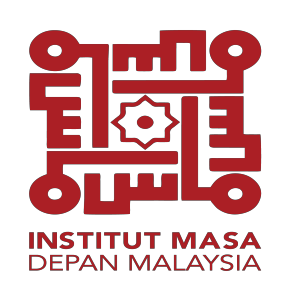   *Please exclude Focus Group Discussion (FGD) allocation in the budget /    Belanjawan ini tidak termasuk sebarang penganjuran perbincangan kumpulan terfokus (FGD)For any enquiries, please contact:Untuk sebarang pertanyaan, sila hubungi:Bahagian Dasar & Penyelidikan | policy@institutmasa.com MASA POLICY DEVELOPMENT PROGRAMME GRANT 2.0  APPLICATION FORMBORANG PERMOHONAN GERAN PROGRAM PEMBANGUNAN DASAR 2.0  INSTITUT MASA DEPAN MALAYSIA (MASA)One (1) softcopy each of this form in Word and PDF format must be submitted to MASA via:Satu (1) salinan dalam format Word dan PDF hendaklah dihantar ke emel MASA:policy@institutmasa.comMASA POLICY DEVELOPMENT PROGRAMME GRANT 2.0  APPLICATION FORMBORANG PERMOHONAN GERAN PROGRAM PEMBANGUNAN DASAR 2.0  INSTITUT MASA DEPAN MALAYSIA (MASA)One (1) softcopy each of this form in Word and PDF format must be submitted to MASA via:Satu (1) salinan dalam format Word dan PDF hendaklah dihantar ke emel MASA:policy@institutmasa.comATITLE OF POLICY BRIEF / TAJUK RINGKASAN POLISI(i)TITLE OF POLICY BRIEF:Tajuk ringkasan polisi yang dicadangkan:BDETAILS OF APPLICANT / MAKLUMAT PEMOHON(i)Name of Principal Investigator:	IC / Passport Number:Nama Ketua Penyelidik:	No. Kad Pengenalan/ Pasport:(ii)Position (Please tick ):):Professor	Associate Professor	Senior Lecturer	Lecturer	Senior ResearcherProfesor	Profesor Madya	Pensyarah Kanan	Pensyarah	Penyelidik KananResearcher	Others (please state)    ................Penyelidik	Lain-lain (sila nyatakan)  ................(iii)Faculty / Department / Centre / Unit / Institution Name (Please provide full address):Nama Fakulti / Jabatan / Pusat / Unit / Institusi (Sila nyatakan alamat penuh):(iv)Office Telephone No.:	Handphone No.:No. Telefon Pejabat:	No. Telefon Bimbit:(v)E-mail Address:Alamat e-mel:(vi)Principal Investigator’s Research Area and Expertise:Bidang Penyelidikan dan Kepakaran Ketua Penyelidik:(vii)Research Members (Please add additional member if necessary)Research Members (Please add additional member if necessary)Research Members (Please add additional member if necessary)Research Members (Please add additional member if necessary)Research Members (Please add additional member if necessary)Research Members (Please add additional member if necessary)Rakan penyelidik (Sila tambah pemohon tambahan jika perlu)Rakan penyelidik (Sila tambah pemohon tambahan jika perlu)Rakan penyelidik (Sila tambah pemohon tambahan jika perlu)Rakan penyelidik (Sila tambah pemohon tambahan jika perlu)Rakan penyelidik (Sila tambah pemohon tambahan jika perlu)Rakan penyelidik (Sila tambah pemohon tambahan jika perlu)(Please include maximum 5 pages of curriculum vitae for each researcher)(Please include maximum 5 pages of curriculum vitae for each researcher)(Please include maximum 5 pages of curriculum vitae for each researcher)(Please include maximum 5 pages of curriculum vitae for each researcher)(Please include maximum 5 pages of curriculum vitae for each researcher)(Please include maximum 5 pages of curriculum vitae for each researcher)BilName & IC /Faculty/ Centre/ Unit Fakulti/ Pusat/UnitAcademic Qualification/ Designation Tahap Kelayakan Akademik/ JawatanContribution of Expertise/ Sumbangan Kepakaran Signature T/tanganPassportFaculty/ Centre/ Unit Fakulti/ Pusat/UnitAcademic Qualification/ Designation Tahap Kelayakan Akademik/ JawatanContribution of Expertise/ Sumbangan Kepakaran Signature T/tanganNumberFaculty/ Centre/ Unit Fakulti/ Pusat/UnitAcademic Qualification/ Designation Tahap Kelayakan Akademik/ JawatanContribution of Expertise/ Sumbangan Kepakaran Signature T/tanganNama & No. KadFaculty/ Centre/ Unit Fakulti/ Pusat/UnitAcademic Qualification/ Designation Tahap Kelayakan Akademik/ JawatanContribution of Expertise/ Sumbangan Kepakaran Signature T/tanganPengenalan/Faculty/ Centre/ Unit Fakulti/ Pusat/UnitAcademic Qualification/ Designation Tahap Kelayakan Akademik/ JawatanContribution of Expertise/ Sumbangan Kepakaran Signature T/tanganPasportFaculty/ Centre/ Unit Fakulti/ Pusat/UnitAcademic Qualification/ Designation Tahap Kelayakan Akademik/ JawatanContribution of Expertise/ Sumbangan Kepakaran Signature T/tangan12345   CPOLICY BRIEF INFORMATION / MAKLUMAT RINGKASAN POLISI     (i)*Shared Prosperity Vision 2030 [Please tick ]:   Wawasan Kemakmuran Bersama 2030 *Business & Industry Ecosystem	Key Economic Growth Areas	         Human Capital(Ekosistem Perniagaan & Industri)	 (Aktiviti Pertumbuhan Ekonomi Utama)	         (Modal Insan)Labour Market & Employees                      Social Wellbeing                                              Regional Inclusion Compensation (Pasaran Buruh	(Kesejahteraan Sosial)	        (Keterangkuman Wilayah)& Pampasan Pekerja)		Social Capital(Modal Sosial)COMPULSORY to be filled in / WAJIB diisi(ii)*Research Focus Areas [Please tick ]:*Affordable Housing                                              Food Security(Rumah Mampu Milik)                                         (Keselamatan Makanan)Social Protection	   Perubahan Iklim(Perlindungan Sosial)	   (Climate Change)Memacu Perniagaan	  Meningkatkan Kemahiran Secara Berkala(Business Acceleration)	  (Upskilling At Scale)Membina Daya Tahan Kesihatan &                    Menangani Keciciran Pembelajaran   Kesiapsiagaan Krisis Masa Depan	  (Recovering Learning Loss)(Health System Resiliency &                   Preparedness for Future Crises)  	COMPULSORY to be filled in / WAJIB diisi(iii)*Sustainable Development Goals [Please tick ]:*SDG 1	 SDG 2	SDG 3No poverty	 Zero Hunger	Good Health & Well-BeingSDG 4	SDG 5	SDG 6Quality Education	Gender Equality	Clean Water & SanitationSDG 7	SDG 8	SDG 9Affordable & Clean Energy	Decent Work &	Industry, Innovation &Economic Growth	InfrastructureSDG 10	SDG 11	SDG 12Reduced Inequalities	Sustainable Cities &	Responsible Consumption &Communities	ProductionSDG 13	SDG 14	SDG 15Climate Action	Life Below Water	Life on LandSDG 16	SDG 17Peace, Justice &	Partnership for the Strong Institutions                             Goals                                                                                                                                      COMPULSORY to be filled in / WAJIB diisi(iv)Targeted Stakeholders of Policy Brief and Location of Project:Sasaran Pemegang Taruh Ringkasan Polisi dan Lokasi Projek Dijalankan:Example / Contoh :Targeted Audience/ Recipient:	1. Bahagian Perancangan Strategik & Hubungan Antarabangsa, KementerianPelajaran Malaysia2. Bahagian Ekonomi Makro, Unit Perancang EkonomiLocation of Project:	Institut Masa Depan Malaysia (MASA)192, Jalan Ara, Bukit Bandaraya 59200 Kuala Lumpur(v)Duration of project (Between 6-12 months):Tempoh masa projek (Antara 6-12 bulan):Duration:  	TempohFrom	:  	DariTo	:  	Hingga(vi)Policy brief/policy-related research projects (related to current proposal) that have been completed or ongoing by the applicant. Please provide the title of research, grant’s name, duration, commencement and ending date.Sila sediakan maklumat termasuk tajuk, nama geran, tempoh, tarikh mula dan tarikh tamat (yang berkaitan dengan kertas cadangan ini) bagi ringkasan polisi/ projek penyelidikan berkaitan polisi yang sedang / telah dijalankan oleh pemohon.Policy brief/policy-related research projects (related to current proposal) that have been completed or ongoing by the applicant. Please provide the title of research, grant’s name, duration, commencement and ending date.Sila sediakan maklumat termasuk tajuk, nama geran, tempoh, tarikh mula dan tarikh tamat (yang berkaitan dengan kertas cadangan ini) bagi ringkasan polisi/ projek penyelidikan berkaitan polisi yang sedang / telah dijalankan oleh pemohon.Policy brief/policy-related research projects (related to current proposal) that have been completed or ongoing by the applicant. Please provide the title of research, grant’s name, duration, commencement and ending date.Sila sediakan maklumat termasuk tajuk, nama geran, tempoh, tarikh mula dan tarikh tamat (yang berkaitan dengan kertas cadangan ini) bagi ringkasan polisi/ projek penyelidikan berkaitan polisi yang sedang / telah dijalankan oleh pemohon.Policy brief/policy-related research projects (related to current proposal) that have been completed or ongoing by the applicant. Please provide the title of research, grant’s name, duration, commencement and ending date.Sila sediakan maklumat termasuk tajuk, nama geran, tempoh, tarikh mula dan tarikh tamat (yang berkaitan dengan kertas cadangan ini) bagi ringkasan polisi/ projek penyelidikan berkaitan polisi yang sedang / telah dijalankan oleh pemohon.Policy brief/policy-related research projects (related to current proposal) that have been completed or ongoing by the applicant. Please provide the title of research, grant’s name, duration, commencement and ending date.Sila sediakan maklumat termasuk tajuk, nama geran, tempoh, tarikh mula dan tarikh tamat (yang berkaitan dengan kertas cadangan ini) bagi ringkasan polisi/ projek penyelidikan berkaitan polisi yang sedang / telah dijalankan oleh pemohon.Policy brief/policy-related research projects (related to current proposal) that have been completed or ongoing by the applicant. Please provide the title of research, grant’s name, duration, commencement and ending date.Sila sediakan maklumat termasuk tajuk, nama geran, tempoh, tarikh mula dan tarikh tamat (yang berkaitan dengan kertas cadangan ini) bagi ringkasan polisi/ projek penyelidikan berkaitan polisi yang sedang / telah dijalankan oleh pemohon.Policy brief/policy-related research projects (related to current proposal) that have been completed or ongoing by the applicant. Please provide the title of research, grant’s name, duration, commencement and ending date.Sila sediakan maklumat termasuk tajuk, nama geran, tempoh, tarikh mula dan tarikh tamat (yang berkaitan dengan kertas cadangan ini) bagi ringkasan polisi/ projek penyelidikan berkaitan polisi yang sedang / telah dijalankan oleh pemohon.(vi)Previous Publication (Policy brief/policy-related research projects)Penerbitan Lampau (Ringkasan polisi/projek penyelidikan berkaitan polisi)Previous Publication (Policy brief/policy-related research projects)Penerbitan Lampau (Ringkasan polisi/projek penyelidikan berkaitan polisi)Previous Publication (Policy brief/policy-related research projects)Penerbitan Lampau (Ringkasan polisi/projek penyelidikan berkaitan polisi)Grant’s NameNama GeranDurationTempohStart DateTarikh MulaEnd Date  Tarikh Tamat(vi)1.1.(vi)2.2.(vi)3.3.(vi)4.4.(vi)5.5.(vii)Please list other research outputs and collaborations of the above projects (Established Collaboration; other relevant outputs contributing to the current policy brief proposal).Sila senaraikan hasil penyelidikan lain daripada projek-projek di atas (Jaringan Kolaborasi; Lain-lain output yang menyumbang terhadap penyelidikan polisi yang dicadangkan). Perincian hasil penyelidikan perlu disertakan bersama-sama kertas cadangan ini.Please list other research outputs and collaborations of the above projects (Established Collaboration; other relevant outputs contributing to the current policy brief proposal).Sila senaraikan hasil penyelidikan lain daripada projek-projek di atas (Jaringan Kolaborasi; Lain-lain output yang menyumbang terhadap penyelidikan polisi yang dicadangkan). Perincian hasil penyelidikan perlu disertakan bersama-sama kertas cadangan ini.Please list other research outputs and collaborations of the above projects (Established Collaboration; other relevant outputs contributing to the current policy brief proposal).Sila senaraikan hasil penyelidikan lain daripada projek-projek di atas (Jaringan Kolaborasi; Lain-lain output yang menyumbang terhadap penyelidikan polisi yang dicadangkan). Perincian hasil penyelidikan perlu disertakan bersama-sama kertas cadangan ini.Please list other research outputs and collaborations of the above projects (Established Collaboration; other relevant outputs contributing to the current policy brief proposal).Sila senaraikan hasil penyelidikan lain daripada projek-projek di atas (Jaringan Kolaborasi; Lain-lain output yang menyumbang terhadap penyelidikan polisi yang dicadangkan). Perincian hasil penyelidikan perlu disertakan bersama-sama kertas cadangan ini.Please list other research outputs and collaborations of the above projects (Established Collaboration; other relevant outputs contributing to the current policy brief proposal).Sila senaraikan hasil penyelidikan lain daripada projek-projek di atas (Jaringan Kolaborasi; Lain-lain output yang menyumbang terhadap penyelidikan polisi yang dicadangkan). Perincian hasil penyelidikan perlu disertakan bersama-sama kertas cadangan ini.Please list other research outputs and collaborations of the above projects (Established Collaboration; other relevant outputs contributing to the current policy brief proposal).Sila senaraikan hasil penyelidikan lain daripada projek-projek di atas (Jaringan Kolaborasi; Lain-lain output yang menyumbang terhadap penyelidikan polisi yang dicadangkan). Perincian hasil penyelidikan perlu disertakan bersama-sama kertas cadangan ini.Please list other research outputs and collaborations of the above projects (Established Collaboration; other relevant outputs contributing to the current policy brief proposal).Sila senaraikan hasil penyelidikan lain daripada projek-projek di atas (Jaringan Kolaborasi; Lain-lain output yang menyumbang terhadap penyelidikan polisi yang dicadangkan). Perincian hasil penyelidikan perlu disertakan bersama-sama kertas cadangan ini.(vii)ESTABLISHED COLLABORATION (Kolaborasi yang telah diwujudkan)ESTABLISHED COLLABORATION (Kolaborasi yang telah diwujudkan)ESTABLISHED COLLABORATION (Kolaborasi yang telah diwujudkan)ESTABLISHED COLLABORATION (Kolaborasi yang telah diwujudkan)ESTABLISHED COLLABORATION (Kolaborasi yang telah diwujudkan)ESTABLISHED COLLABORATION (Kolaborasi yang telah diwujudkan)ESTABLISHED COLLABORATION (Kolaborasi yang telah diwujudkan)(vii)1.(vii)2.(vii)3.(vii)4.(vii)5.(vii)OTHER RELEVANT OUTPUTS (Output lain yang berkaitan)OTHER RELEVANT OUTPUTS (Output lain yang berkaitan)OTHER RELEVANT OUTPUTS (Output lain yang berkaitan)OTHER RELEVANT OUTPUTS (Output lain yang berkaitan)OTHER RELEVANT OUTPUTS (Output lain yang berkaitan)OTHER RELEVANT OUTPUTS (Output lain yang berkaitan)OTHER RELEVANT OUTPUTS (Output lain yang berkaitan)(vii)1.(vii)2.(vii)3.(vii)4.(vii)5.(viii)Executive Summary of Policy Brief Proposal (maximum 300 words)(Please include the background of project, research problem, literature reviews, relevant policies involved, objectives, and policy improvement proposals on the issues raised)Ringkasan Cadangan Eksekutif Ringkasan Polisi (maksimum 300 patah perkataan)(Meliputi latar belakang projek, pernyataan masalah, kajian literatur, polisi berkaitan, objektif, dan cadangan penambahbaikan polisi terhadap permasalahan yang diutarakan)(ix)Detailed proposal of policy brief:Cadangan maklumat ringkasan polisi secara terperinci:Project background including Problem/Issue Statement, Related References, Relevance to Government Policy (if any), Hypothesis / Research Questions and Literature Reviews.Keterangan latar belakang projek termasuk Pernyataan Masalah/Isu, Rujukan Berkaitan dan Perkaitan dengan Dasar Kerajaan (jika berkenaan), kenyataan hipotesis / persoalan penyelidikan dan kajian literatur.   (b)   Objective(s) of the ProjectObjektif ProjekExample / ContohThis projek embarks on the following objectives / Projek ini merangkumi objektif-objektif seperti berikut:To investigate ...To assess ...To investigate ...To provide recommendations based on ...   (c) Expected Results / OutputJangkaan Hasil / OutputPolicy / White PaperArticle JournalArticles (newspaper, commentaries etc.)Others(d)	Expected Outcome / ImpactJangkaan Outcome / ImpakImpact/Suggestion on Academics, Society, Industry, Economy, Policymakers and NationImpak/Cadangan terhadap Akademik, Masyarakat, Industri, Ekonomi, Pembuat Dasar dan Negara(e)    Keywords (maximum 5)         Kata kunci (maksimum 5)(x)Project Risk (Explain any project risks in terms of time, technical, financial etc)Risiko Projek (Terangkan sebarang risiko projek dari aspek masa, teknikal dan kewangan dan lain-lain)(xi)Project Sustainability and Exit Plan (Please specify how the project will be managed after the project ends)Kelestarian Projek dan Exit Plan (Sila nyatakan bagaimana projek akan diuruskan selepas projek tamat)DBUDGET / BELANJAWANBUDGET / BELANJAWANBUDGET / BELANJAWANPlease indicate your estimated budget for this project and details of expenditure according to the guidelinesSila nyatakan anggaran bajet bagi cadangan projek ini dan berikan butir – butir perbelanjaan lengkap dengan berpandukan kepada garis panduanPlease indicate your estimated budget for this project and details of expenditure according to the guidelinesSila nyatakan anggaran bajet bagi cadangan projek ini dan berikan butir – butir perbelanjaan lengkap dengan berpandukan kepada garis panduanPlease indicate your estimated budget for this project and details of expenditure according to the guidelinesSila nyatakan anggaran bajet bagi cadangan projek ini dan berikan butir – butir perbelanjaan lengkap dengan berpandukan kepada garis panduanBudget detailsButiran belanjawan*Please specify*Sila nyatakan secara lengkap dengan pecahannya sekali.Amount requestedJumlah yang dipohonAmount suggested by panel evaluatorJumlah yang disarankan oleh panel penilai*Please Indicate the overall budget*Sila nyatakan bajet secara keseluruhan(i)Vote 11000 - Salary and wages Upah dan ElaunUntuk Pembantu Penyelidik Siswazah (GRA) / Pembantu Penyelidik (RA)(ii)Vote 21000 - Travelling and Transportation Perjalanan dan Pengangkutan(iii)Vote 24000 - Rental Sewaan(v)Vote 28000 - Maintenance and Minor Repair ServicesBaik pulih kecil dan ubahsuai(vi)Vote 29000 - Professional Services Perkhidmatan Ikhtisas(vii)Vote 35000 - Accessories and EquipmentAksesori dan PeralatanTOTAL AMOUNT (RM)JUMLAH BESAR (RM)TOTAL AMOUNT (RM)JUMLAH BESAR (RM)EGANTT CHART / CARTA GANTTFDECLARATION BY APPLICANT / AKUAN PEMOHON(Please tick ) / I hereby declare that:Saya dengan ini mengaku bahawa:All information stated here is accurate, MASA has the right to reject or to revoke the offer without prior notice if there is any inaccurate information given.Semua maklumat yang diisi adalah benar, MASA berhak menolak permohonan atau membatalkan tawaran pada bila-bila masa sekiranya keterangan yang dikemukakan adalah tidak benar.Application of this project is presented for the MASA Policy Development Programme. Permohonan projek penyelidikan ini dikemukakan untuk memohon peruntukan di bawah Geran Program Pembangunan Dasar MASA.Application of this MASA Policy Development Programme project HAS NOT BEEN PRESENTED to any other grantee(s).Permohonan projek Program Pembangunan Dasar MASA ini TIDAK PERNAH DIBENTANGKAN kepada pemberi geran-geran yang lain.CHECKLIST / SENARAI SEMAKPlease ensure all required information are provided / Sila pastikan semua maklumat ini disempurnakanCopy of IC of Applicant(s)	CV of Applicants(s)Salinan IC Pemohon-pemohon	CV Pemohon-pemohonRelated Attachments (if applicable)Lampiran Berkaitan (sekiranya ada)Date ........................................	Signature & Stamp  ........................................Tarikh	Tandatangan & CopGRECOMMENDATION BY DEAN / DIRECTOR / HEAD OF DEPARTMENT / HEAD OF RESEARCHSOKONGAN OLEH DEKAN / PENGARAH / KETUA JABATAN / KETUA PENYELIDIKGeneral Comments / Ulasan Umum:............................................................................................................................................................................................................................................................................................................................................................................................................................................................................................................................................................................................................................................................................................................................................Name  ..................................................................................	Signature & Stamp  ......................................Nama	Tandatangan & CopDate    ........................................Tarikh